Opis przedmiotu zamówieniaW skład kompletnego zestawu wchodzą: biurko dyspozytorskie x 1, biurko/stanowisko pod alkomat x 1,             półka pod klawiaturę x 2, platforma ruchoma pod komputer x 2, blat x 2Gotowe elementy mebli  należy dostarczyć do wskazanych miejsc:        Komisariat IV Policji w Białymstoku, ul. Wspólna 32        Komisariat I  Policji w Białymstoku, ul. Ogrodowa 21Wszystkie elementy przeznaczone są do samodzielnego montażu. BIURKO DYSPOZYTORSKIE – kpl. 2 W skład jednego kompletnego biurka wchodzą:szafki podblatowe  nr 1, 2 3,blat / 2800 x 750 mm/ – szt. 1półka pod klawiaturę – szt. 2platforma ruchoma pod komputer – szt. 2SZAFKA PODBLATOWA  1   wymiary w mm / szer. x gł. x wys./  350 x 600 x 720 korpus, półki wykonane z płyty o grubości 18 mm  w kolorze olcha,szafka bez  wieńca górnego, stanowić go będzie jeden blat, w górnej części, na wysokości około 120 mm - wolna przestrzeń,szafka zamykana drzwiczkami, drzwiczki lewostronne, wyposażone w zawiasy puszkowe, uchwyty metalowe 2-punktowe   o rozstawie  128 mm  w kolorze RAL 9006, wewnątrz szafki półka,krawędzie korpusu zabezpieczone okleiną ABS,szafka  zmontowana w całości.                 	120	mm                                             600   mm                               350    mm      SZAFKA PODBLATOWA   2   wymiary w mm / szer. x gł. x wys./  350 x 600 x 720korpus, i fronty szuflad  wykonane z płyty o grubości 18 mm  w kolorze olcha,szafka bez wieńca górnego, stanowić go będzie jeden blat,w górnej części, na wysokości około 120 mm - wolna przestrzeń,szafka wyposażona w trzy  szuflady, osadzone na prowadnicach rolkowych,fronty  szuflad wyposażone w uchwyty metalowe 2-punktowe   o rozstawie  128 mm w kolorze RAL 9006, krawędzie korpusu zabezpieczone okleiną ABS,szafka  zmontowana w całości.	120 mm                                                 350SZAFKA PODBLATOWA  3   wymiary w mm / szer. x gł. x wys./  350 x 300 x 720korpus  i półki wykonane z płyty o grubości 18 mm w kolorze olcha,szafka bez wieńca górnego,w górnej części, na wysokości około 120 mm - wolna przestrzeń,szafka dzielona w poziomie 2 półkami,krawędzie korpusu zabezpieczone okleiną ABS,szafka  zmontowana w całości.                                                      120 mm                                           350BLAT  o grubości 36 mm, długość blatu 2800 mm, szer. 750 mm - szt. 1płyta laminowana w kolorze olcha,blat docięty, jak na załączonym schemacieobrzeże  zabezpieczone okleiną ABS 		  3000	                                                                                          430                    750                                                                   740PÓŁKA NA  KLAWIATURĘ  - szt. 4Wykonana z płyty 18 mm, w kolorze olcha,Szerokość  50-60 mm, głębokość 350 mm – wysuwana na prowadnicach rolkowych,PLATFORMA RUCHOMA pod jednostkę centralną komputera – szt. 4 Wymiary w mm: /szer. x gł. /  260-280 x 470 mmplatforma wykonana z płyty o grubości 18 mm, w kolorze olcha,mobilna - wyposażona w cztery kółka fi 25-50 mm, w tym dwa kółka z blokadą.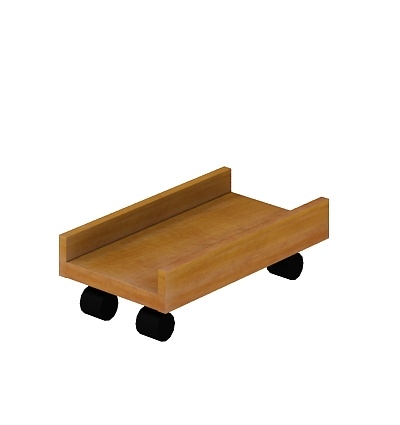 BIURKO/STANOWISKO  POD  ALKOMAT – kpl. 2W skład jednego kompletnego biurka wchodzi:Szafka podblatowa  nr 1 i nr 2 Blat  / dł. x gł. /      1310 x 500 mm    - szt. 1SZAFKA PODBLATOWA  1      wymiary w mm / szer. x gł. x wys./  350 x 450 x 720 korpus, półki wykonane z płyty o grubości 18 mm  w kolorze olcha,szafka bez  wieńca górnego, stanowić go będzie jeden blat, w górnej części, na wysokości około 120 mm - wolna przestrzeń,szafka zamykana drzwiczkami, drzwiczki lewostronne, wyposażone w zawiasy puszkowe, uchwyty metalowe 2-punktowe   o rozstawie  128 mm  w kolorze RAL 9006, wewnątrz szafki półka,krawędzie korpusu zabezpieczone okleiną ABS,szafka  zmontowana w całości.                 	120	mm                                             600   mm                               350    mm      SZAFKA PODBLATOWA   2         wymiary w mm / szer. x gł. x wys./  350 x 450 x 720korpus i fronty szuflad  wykonane z płyty o grubości 18 mm  w kolorze olcha,szafka bez wieńca górnego, stanowić go będzie jeden blat,w górnej części, na wysokości około 120 mm - wolna przestrzeń,szafka wyposażona w trzy  szuflady, osadzone na prowadnicach rolkowych,fronty  szuflad wyposażone w uchwyty metalowe 2-punktowe   o rozstawie  128 mm w kolorze RAL 9006, krawędzie korpusu zabezpieczone okleiną ABS,szafka  zmontowana w całości.	120 mm                                             350 mmBLAT  o grubości 36 mm, długość blatu 1310 mm, szer. 500 mm - szt. 1płyta laminowana w kolorze olcha,obrzeże  zabezpieczone okleiną ABS.        